Тема:  «Решение задач вида на … больше»Цели: познакомить с новым видом задач, совершенствовать вычислительные навыки, развивать логическое мышление.Планируемые результаты: учащиеся научатся решать задачи нового типа; использовать графические модели при решении задач; использовать математическую терминологию; рассуждать и делать выводы; контролировать и оценивать свою работу и результат.Ход урокаЭтапы  урокаДеятельность учителяДеятельность учениковОргмомент С каким настроением пришли на урок? Отгадайте загадку:Есть у радости подруга
В виде полукруга.  (улыбка)Начнём урок с улыбки друг другу. Актуализация знаний.1.23.Отправляемся в путешествие на Луну с Незнайкой и его друзьями Винтиком и Шпунтиком. Нужны машина. Всё ли правильно в «машинах»      +3	                       -34             7                                 7                 5    6             8                                 5                2  Всё ли правильно?     Светофоры показали, отправляемся дальше. Что нужно сделать? Сравниваем.В каких отношениях числа?    1             3                        4               10   6             4                        2                6   8             5                        5                9Построили мостики. Едем дальше.В городе геометрических фигур. Кто нас встречает? Первый столбик- мальчики, второй-девочки. Работают сигналами. Учитель исправляет результат машины на основе ответов детей.Числа  на слайде. Дети выходят и чертят стрелки (больше, меньше)Геом. фигуры на слайде.Классификация по:размеруформецвету. Дети выходят к интерактивной доске и стилусом перетаскивают фигуры.(по группам)Самоопределение к деятельности.Постановка проблемы1.2.Расположите буквы так, чтобы получилось слово.Так какая тема урока? Все умеют решать задачи? В тетради, на лесенке знаний определите свои знания. Что знаем о задаче?Что должно быть в задаче?Интересные задачи в стихах.У Сережки две конфеты.На три больше их у Светы.     А у меньшего Андрюши -На две больше, чем у Ксюши. и т.д.На одной улице 4 дома, а на другой на 3 дома больше. Сколько домов на второй улице?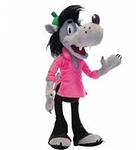 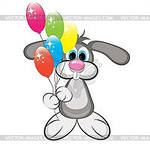  4-3=1 (д.)           4 +3=7 (д.)                                             Кто решил правильно задачу?Сколько домов на первой улице? На второй? Как найти? Чего не знает ВОЛК? Какие задачи не умеет решать?  Дети в маленьких тетрадях чертят лесенку знаний. Обозначают.Дети быстро работают веерами.Физминутка Музыкальная подвижная физминутка.Работа по теме урока. МоделированиеУчитель читает задачу: в городе на одной  клумбе росло 5 цветов, а на другой на 2 цветка больше. Сколько цветов на другой  клумбе?  Что означает одна фишка? Сколько цветов на 1 клумбе?  Выложите.Что говориться о второй клумбе? Что значит на 2 больше?(это столько же да ещё 2) Обозначьте фишками.  Сколько цветов на 2 клумбе? Как получили 7 цветов?  Так что такое на …больше?Каким  действием решаем? Дети работают фишками.(к 5 ещё 2)(+)Закрепление изученного.Работа в больших тетрадях стр.68 №3О чём задача? (о кружке и стакане)Составьте  задачу по рисунку.Что значит выше? (это больше)Как узнать высоту стакана? (7см да ещё 6 см)Запишите решение. Чему равна высота стакана? Первичная самооценка знаний.Что узнали нового на уроке? О каких задачах говорим на уроке?Что значит на …. больше? Что будем повторять?Жители сказочного городка обрадовались, что вы умеете многое…..Дети говорят:Я хотел бы повторить…Я хотел бы закрепить….Решение примеровстр 69 №9 1 столбик-1 ряд2 столбик-2 ряд3 столбик-3 ряд Проверка через документ камеру (скрин). Сигналами покажите,  как справились.Оцени свою работу (4 ученика)Оценивают свою работу по памятке.Физминутка Суджок, упражнения для глаз. Работа в парахЖители решили поиграть в ручеёк. Правило игры-встать в пары. Работаем и мы в парах. Повторим правила работы в парах.     6+4               3+5            4+4     7+5               9+3            7+3 Соединить стрелками. Проверка работы. Решили, кто будет отвечать?Какие примеры отнесли в домик с цифрой 10? 8? 12?Согласны с ответом одноклассника?    Покажите.Как работали в паре? (3-4 пары) Почему не получилась работа? Повторяют правила работы в паре.Когда готова работа в паре, дети показывают «домик» руками.Дети работают сигналами.Анализ работы пары.Рефлексия Итог урока.Вернёмся к лесенке знаний. Какие задачи учились решать? Что нового узнали?Какие цели ставили? Получилось? Проголосуйте.График демонстрируется на экране.Где в жизни могут встретиться такие ситуации? Урок окончен.Дети отмечают уровень знаний на лесенке знаний, голосуют системой  VOTUM